COMUNE DI MASSAFRA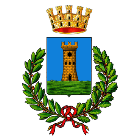 Ripartizione Economico finanziaria Ufficio TRIBUTIPREMESSO,  che in data ______ / ______ /______  gli è stato notificato:atto di accertamento 	     ICI /IMU         TASI          TARES/TARI    n° ………………….………………………….... del ____ / ____ /____ingiunzione 		     ICI/IMU	TARES/TARI 	              n° ………………………………………..……… del ____ / ____ /____sollecito di pagamento  	      	TARES/TARI 		              n° ………………………………………..……… del ____ / ____ /____EVIDENZIATO, che a giudizio del sottoscritto l’atto emesso dall’Ente appare illegittimo/errato per le seguenti motivazioni:_________________________________________________________________________________________________________________________________________________________________________________________________________________________________________________________________________________________________________________________________________________________________________________________________________________________________________________________________________________________________________________________________________________________________________________________________________________________________________________________________________________________________________________________________CHIEDE l’avvio del procedimento di autotutela finalizzato a:	ANNULLAMENTO							RETTIFICAdell’atto in oggetto. A supporto di quanto dichiarato allega la seguente documentazione probatoria nel rispetto della Legge 183/2011.Copia documento di identità……………………………………………………………………………………………………………….Il sottoscritto è consapevole che l’istanza presentata non sospende neppure interrompe i termini contenuti nell’atto a Lei inviato per la proposizione del ricorso innanzi alla competente autorità.Luogo e data _________________________________  				 Firma (leggibile) ____________________________La presente istanza di riesame deve essere consegnata allegando una copia di un documento di identità, con una delle seguenti modalità: a mezzo posta certificata all’indirizzo: ripartizione2@pec.comunedimassafra.it.a mano presso l’Ufficio Protocollo del Comune sito in via R. Livatinoa mezzo posta (si consiglia la raccomandata con ricevuta di ritorno) al seguente indirizzo: COMUNE DI MASSAFRA VIA R. LIVATINO – 74016 MASSAFRA (TA)DATI DEL RICHIEDENTEDATI DEL RICHIEDENTEDATI DEL RICHIEDENTEDATI DEL RICHIEDENTEDATI DEL RICHIEDENTEDATI DEL RICHIEDENTEDATI DEL RICHIEDENTECognomeCognomeCognomeNomeNomeNomeSesso M	FComune di nascitaComune di nascitaComune di nascitaData di nascitaCodice FiscaleCodice FiscaleCodice FiscaleIncaricato/ Erede/ Legale rappresentante della Società (o Ente)Incaricato/ Erede/ Legale rappresentante della Società (o Ente)Incaricato/ Erede/ Legale rappresentante della Società (o Ente)Incaricato/ Erede/ Legale rappresentante della Società (o Ente)Incaricato/ Erede/ Legale rappresentante della Società (o Ente)Incaricato/ Erede/ Legale rappresentante della Società (o Ente)Incaricato/ Erede/ Legale rappresentante della Società (o Ente)Domicilio fiscale (Via, Piazza)CivicoComune di residenzaComune di residenzaComune di residenzaProvinciaC.A.P.Recapito (solo se diverso dalla residenza)Recapito (solo se diverso dalla residenza)Recapito (solo se diverso dalla residenza)Recapito (solo se diverso dalla residenza)Recapito (solo se diverso dalla residenza)Recapito (solo se diverso dalla residenza)Recapito (solo se diverso dalla residenza)Tel.Tel.Mail - P.E.C.Mail - P.E.C.Mail - P.E.C.Mail - P.E.C.Mail - P.E.C.